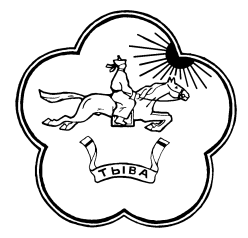 РЕСПУБЛИКА ТЫВА                  668360 Республика Тыва          ТЫВА РЕСПУБЛИКАНЫНТЕС-ХЕМСКИЙ КОЖУУН          Тес-Хемский кожуун               ТЕС-ХЕМ КОЖУУННУНХУРАЛ ПРЕДСТАВИТЕЛЕЙ         с.Самагалтай                      ТОЛЭЭЛЕКЧИЛЕР ХУРАЛЫ                                                                                  ул.А.Ч.Кунаа,54     т.21576Решение № 46  от 07  ноября 2018 года                                                           с. СамагалтайОтчет о  результатах деятельности контрольно-счетного органа муниципального района «Тес-Хемский кожуун РТ» за 9 месяцев 2018 годаВ соответствии  Федерального закона от 07 февраля 2011 года № 6-ФЗ «Об общих принципах организации и деятельности контрольно-счетных органов субъектов Российской Федерации и муниципальных образований» и Устава муниципального района «Тес-Хемский кожуун РТ» заслушав и обсудив отчет председателя  контрольно-счетного  органа  о результатах  деятельности контрольно-счетного органа муниципального района «Тес-Хемский кожуун РТ» за 2017 г, Хурал представителей муниципального района «Тес-Хемский кожуун РТ» РЕШИЛ:Принять к сведению отчет о результатах деятельности Контрольно-счетного органа Тес-Хемского кожууна председателя контрольно-счетного  органа муниципального района «Тес-Хемский кожуун РТ» Соян Б.К. за  9 месяцев 2018 г.Контрольно-счетному органу МО «Тес-Хемский кожуун»:        -   поднять на должный уровень контрольно-ревизионные мероприятия за целевым и эффективным использованием бюджетных средств;      - потребовать от руководителей и глав сельских поселений  и главных бухгалтеров организаций и учреждений бюджетной сферы строгого соблюдения Бюджетного кодекса, инструкции по бухгалтерскому учету, законов, постановлений и должностных инструкций.  Рекомендовать председателям сумонов, Главам сельских поселений и руководителям бюджетных учреждений:-  своевременно проверять бухгалтерские документы;- использовать бюджетные средства эффективно и экономно  по целевому назначению;- своевременно предоставлять отчеты после проведения контрольного мероприятия. Настоящее решение  опубликовать в газете «Самагалдай» или обнародовать в официальном сайте.Глава - Председатель  Хурала представителей муниципального района «Тес-Хемский кожуун РТ»                                                       Донгак Ч.Х.       